ПРИЕТИ ТЕКСТОВЕP9_TA(2019)0040Освобождаване от отговорност във връзка с изпълнението на бюджета за 2017 г.: общ бюджет на ЕС – Европейски съвет и Съвет Комисия по бюджетен контролPE638.7551.	Решение на Европейския парламент от 23 октомври 2019 г. относно освобождаването от отговорност във връзка с изпълнението на общия бюджет на Европейския съюз за финансовата 2017 година, раздел II – Европейски съвет и Съвет (2018/2168(DEC))Европейският парламент,–	като взе предвид общия бюджет на Европейския съюз за финансовата 2017 година,–	като взе предвид консолидираните годишни отчети на Европейския съюз за финансовата 2017 година (COM(2018)0521 – C8-0320/2018),–	като взе предвид годишния доклад на Съвета пред органа по освобождаване от отговорност относно вътрешните одити, проведени през 2017 г.,–	като взе предвид годишния доклад на Сметната палата относно изпълнението на бюджета за финансовата 2017 година, придружен от отговорите на институциите,–	като взе предвид декларацията за достоверност относно надеждността и точността на отчетите, както и законосъобразността и редовността на свързаните с тях операции, предоставена от Сметната палата за финансовата 2017 година в съответствие с член 287 от Договора за функционирането на Европейския съюз,–	като взе предвид своето решение от 26 март 2019 г. за отсрочване на решението за освобождаване от отговорност за финансовата 2017 година, както и резолюцията, която го придружава,–	като взе предвид член 314, параграф 10 и членове 317, 318 и 319 от Договора за функционирането на Европейския съюз,–	като взе предвид Регламент (ЕС, Евратом) № 966/2012 на Европейския парламент и на Съвета от 25 октомври 2012 г. относно финансовите правила, приложими за общия бюджет на Съюза, и за отмяна на Регламент (ЕО, Евратом) № 1605/2002 на Съвета, и по-специално членове 55, 99, 164, 165 и 166 от него,–	като взе предвид Регламент (ЕС, Евратом) 2018/1046 на Европейския парламент и на Съвета от 18 юли 2018 г. за финансовите правила, приложими за общия бюджет на Съюза, за изменение на регламенти (ЕС) № 1296/2013, (ЕС) № 1301/2013, (ЕС) № 1303/2013, (ЕС) № 1304/2013, (ЕС) № 1309/2013, (ЕС) № 1316/2013, (ЕС) № 223/2014 и (ЕС) № 283/2014 и на Решение № 541/2014/ЕС и за отмяна на Регламент (ЕС, Евратом) № 966/2012, и по-специално членове 59, 118, 260, 261 и 262 от него,–	като взе предвид член 100 и приложение V към своя Правилник за дейността,–	като взе предвид втория доклад на комисията по бюджетен контрол (A9-0010/2019),1.	не освобождава от отговорност генералния секретар на Съвета във връзка с изпълнението на бюджета на Европейския съвет и Съвета за финансовата 2017 година;2.	представя своите забележки в резолюцията по-долу;3.	възлага на своя председател да предаде настоящото решение, както и резолюцията, която е неразделна част от него, на Европейския съвет, Съвета, Комисията и Сметната палата и да осигури публикуването им в Официален вестник на Европейския съюз (серия L). 2.	Резолюция на Европейския парламент от 23 октомври 2019 г., съдържаща забележките, които са неразделна част от решението за освобождаване от отговорност във връзка с изпълнението на общия бюджет на Европейския съюз за финансовата 2017 година, раздел II – Европейски съвет и Съвет (2018/2168(DEC))Европейският парламент,–	като взе предвид своето решение за освобождаване от отговорност във връзка с изпълнението на общия бюджет на Европейския съюз за финансовата 2017 година, раздел II ‒ Европейски съвет и Съвет,–	като взе предвид член 100 и приложение V към своя Правилник за дейността,–	като взе предвид втория доклад на комисията по бюджетен контрол (A9-0010/2019),А.	като има предвид, че всички институции на Съюза трябва да бъдат прозрачни и да се отчитат напълно пред всички граждани на Съюза за средствата, които са им предоставени за изпълнението на техните задължения;Б.	като има предвид, че от институциите на Съюза Парламентът е единственият пряко избран орган, който има задължението да освобождава от отговорност във връзка с изпълнението на общия бюджет на Европейския съюз;В.	като има предвид, че процедурата на отделно освобождаване от отговорност на различните институции и органи на Съюза е отдавна установена практика, приета от всички останали институции, с изключение на Съвета, както и че тази процедура е разработена с цел гарантиране на прозрачност и демократична отчетност пред гражданите на Съюза и провеждане на необходимата борба с измамите;1.	припомня, че институциите на Съюза имат административна автономност по въпросите, свързани със съответните им операции; подчертава, че е важно те да действат отговорно и професионално при изпълнението на своите бюджети;2.	подчертава ролята на Парламента в процедурата по освобождаване от отговорност, която се урежда от Договора за функционирането на Европейския съюз и от Финансовия регламент, и че при пълно признаване на ролята на Съвета като институция, даваща препоръки при провеждането на процедурата по освобождаване от отговорност, трябва да се прави разграничение между различните роли на Парламента и на Съвета с цел прилагане на институционалната рамка, предвидена в Договорите и във Финансовия регламент;3.	припомня, че Парламентът освобождава другите институции от отговорност във връзка с изпълнението на бюджета, след като разгледа предоставените документи и дадените отговори на въпросите и след като изслуша генералните секретари на другите институции; отново заявява, че Съветът трябва да участва пълноценно и добросъвестно в годишната процедура по освобождаване от отговорност, както постъпват другите институции; изразява съжаление относно срещаните до момента трудности при процедурите по освобождаване от отговорност във връзка с изпълнението на бюджета на Съвета;4.	изразява съжаление за това, че Съветът отново не успя да отговори на изпратените от Парламента въпроси с искане за писмен отговор и че генералният секретар на Съвета не присъства на изслушването, организирано на 27 ноември 2018 г. в контекста на годишната процедура по освобождаване от отговорност във връзка с изпълнението на бюджета; освен това изразява съжаление за това, че Съветът също така не отговори на забележките на Парламента, отправени в неговата резолюция от 26 март 2019 г., пренебрегвайки по този начин ролята на Парламента;5.	припомня често срещаните трудности при процедурите по освобождаване от отговорност във връзка с изпълнението на бюджета на Съвета поради липсата на сътрудничество от страна на Съвета, което накара Парламента да откаже да освободи от отговорност генералния секретар на Съвета във връзка с финансовите години през периода 2009 – 2016 г., а през март 2019 г. – да отложи решението за освобождаване от отговорност във връзка с изпълнението на бюджета за финансовата 2017 година;6.	отбелязва, че на 2 май 2018 г. Съветът отговори на предложението на комисията по бюджетен контрол на Парламента относно процедурата по освобождаване от отговорност във връзка с изпълнението на бюджета на Съвета, като представи изменено предложение, и че комисията по бюджетен контрол на Парламента изпрати своя отговор на измененото предложение на Съвета на 16 юли 2018 г.; настоятелно призовава Съвета да реагира бързо на последното предложение с цел прилагане на новите договорености за процедурата по освобождаване от отговорност във възможно най-кратки срокове;7.	изразява съжаление за това, че искането за отделяне на бюджета на Европейския съвет от този на Съвета, така че всяка институция да има свой бюджет, отправено от Парламента в предходни резолюции за освобождаване от отговорност, не беше взето под внимание; настоява за това отделяне, което ще допринесе за осигуряване на по-голяма прозрачност във финансовото управление на двете институции и ще подобри тяхната отчетност и ефективност на разходите;8.	изразява отново своята загриженост във връзка с твърде голямата сума на бюджетните кредити, пренесени от 2017 г. към 2018 г., и по-специално сумите за обзавеждане, техническо оборудване, транспорт и компютърни системи; припомня на Съвета, че преносите са изключение от принципа за ежегодност и следва да отразяват действителни потребности; освен това съжалява за това, че Съветът не успя да предостави достатъчно информация относно политиката за недвижимото имущество; 9.	приветства усилията за по-нататъшно подобряване на финансовото управление и резултатите от дейността, като например хармонизирането на бюджетното планиране на централно равнище чрез интегриране на многогодишното планиране на дейността и бюджета;10.	признава подобренията в процеса на административна модернизация на Съвета, като например факта, че на уебсайта на Съвета са публикувани вътрешни правила за докладването на сериозни нередности, както и ръководство за етика и поведение за служителите на Съвета; призовава Съвета да повиши осведомеността относно тези правила и да гарантира, че всички служители са надлежно информирани за своите права;11.	припомня, че на 6 декември 2017 г. Съветът постигна съгласие по предложението на Комисията за задължителен регистър за прозрачност, но че все още не го прилага; изразява дълбоко съжаление за неучастието на Съвета в схемата за регистър за прозрачност; призовава Съвета да продължи обсъжданията относно техническите аспекти на пакета от инструменти във връзка с регистъра за прозрачност, за да се постигне политическо споразумение между трите институции във възможно най-кратък срок, като се има предвид, че по-голямата прозрачност на институциите на Съюза ще увеличи доверието на обществеността в Съюза;12.	подчертава, че при гласуване в пленарна зала Парламентът подкрепи предложенията на Европейския омбудсман във връзка с препоръките и предложенията на Омбудсмана към Съвета, с цел обществеността да може да проследява по-лесно законодателния процес на Съюза (прозрачност на законодателния процес в рамките на Съвета, OI/2/2017/TE); припомня, че Съветът, наред с другото, следва да документира системно позицията на всяка държава членка в рамките на подготвителните органи на Съвета, да изготви ясни и обществено достъпни критерии за обозначаване на документите с гриф „LIMITE“, в съответствие с правото на Съюза, както и да разработи специална уебстраница за всяко законодателно предложение и да подобри възможностите за лесно ползване на публичния регистър на документи;13.	отново заявява, че Съветът трябва да бъде прозрачен и да се отчита напълно пред гражданите на Съюза за средствата, които са му предоставени в качеството на институция на Съюза;14.	настоява, че упражняването на ефективен бюджетен контрол изисква сътрудничество между Парламента и Съвета, при надлежно придържане към съответните им роли; счита, че чрез задоволително сътрудничество между двете институции под формата на процедура на открит и официален диалог може да се изпрати положителен сигнал към гражданите на Съюза;15.	изразява своята загриженост относно информацията, докладвана от европейските медии, във връзка с корпоративното спонсориране на държави членки, които са домакини на председателството на Съюза, и споделя опасенията, изразени от европейски граждани и членове на Парламента; отбелязва, че от държавите членки се очаква да осигуряват финансиране за своите председателства и изразява съжаление за това, че през последните години се е установила общата практика да се използва корпоративно спонсориране за покриване на част от разходите им в тази връзка; изразява сериозна загриженост относно евентуалното накърняване на репутацията и риска от загуба на доверие, който тази практика може да породи за Съюза и неговите институции, и по-специално за Съвета, в очите на гражданите на Съюза; предлага Съветът да приеме насоки с цел насърчаване на финансовата прозрачност и независимост на председателствата; настоятелно препоръчва Съветът да обмисли включването на председателствата в бюджета; ще следи отблизо заключенията от проверката на Европейския омбудсман във връзка с този въпрос; отправя искане към Съвета да сподели това опасение с държавите членки, и по-специално с настоящата тройка председателства;16.	е окуражен от факта, че според Съвета проблемите при процедурата по освобождаване от отговорност трябва да бъдат решени и че той изразява готовност за възможно най-бързо постигане на споразумение с Парламента относно начините на сътрудничество в това отношение.Европейски парламент2019 – 2024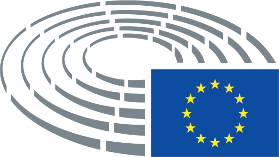 